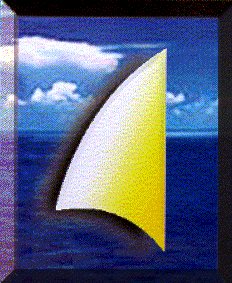 Organizzazione di volontariato “Il vento sulla vela” EtsAssociazione tra familiari utenti Istituto “Leonarda Vaccari”Verbale n. 40 dell’assemblea dei sociIl giorno 27 settembre 2019 alle ore 13,30, presso il salone dell’Istituto Leonarda Vaccari, in Roma Viale Angelico 22, si è riunita l’Assemblea ordinaria dell’Associazione Il Vento sulla Vela Ets, in seconda convocazione essendo andata deserta la prima convocazione.	L’Ordine del giorno è il seguente:1. Approvazione Verbale n° 39 dell’Assemblea ordinaria dei soci del 10 maggio 2019 ( a suo tempo inviato e, pertanto, considerato già letto ).2 Presidente Saveria Dandini- situazione generale dell’Istituto e punto di situazione sui recenti lavori effettuati all’interno;- notizie in merito all'organizzazione interna dei laboratori e/o settori, alla luce dei vari tagli e cambiamenti che sono stati effettuati;3. Soggiorni estivi 2019 Commento sullo svolgimento ed eventuali proposte migliorative per il prossimo anno. Intervento del Rag. Paolo Federici, responsabile amministrativo.4. SollievoL.328/00 - "Legge quadro per la realizzazione del sistema integrato di interventi e servizi sociali". Il servizio di sollievo si propone come periodo di tregua offerto alla famiglia per consentirle di staccare temporaneamente dall’impegno di cura e di accudimento e di occuparsi di sé, dei propri bisogni e necessità. Sollevare le famiglie dall’impegno di cura quotidiana del parente disabilePiano sociale Allegato alla deliberazione consiliare 24 gennaio 2019, n. 1 Pubblicato 21/02/2019 – Bollettino Ufficiale Regione Lazio n. 16 Delibera Consiglio reg.le Lazio n.. 43° del 28.06.19 - Linee guida operative regionali agli ambiti territoriali per le prestazioni assistenziali in favore delle persone non autosufficienti, in condizione di disabilità gravissima.5. Erogazioni liberaliSensibilizzare parenti ed amici in occasione di ricorrenze (compleanni, anniversari, pensionamenti).6. MenùCon troppa frequenza viene servita pasta in bianco, che diversi ragazzi  rimandano indietro. Questo comporta uno spreco di cibo oltre al fatto che i ragazzi saltano il primo, abbinato spesso a stracchino o mozzarella.7. Impiego del 5%°Il Tesoriere Roberta Barilero informa circa l’impiego del 5%° 2016 a favore dell’Istituto (acquisto e istallazione condizionatori) e decisioni dell’Assemblea in merito all’eventuale impiego del 5%° 2017.8. Quota sociale anno 2019.Il Tesoriere provvederà ad introitare il contributo annuale di €. 20,00.9. Varie e eventuali.	Per l’Istituto sono presenti la Presidente Prof. Saveria Dandini, il rag. Paolo Federici responsabile dell’amministrazione.Approvazione ad unanimità del verbale n. 39 dell’Assemblea ordinaria dei soci del 1° maggio 2019.La Presidente Prof. Saveria Dandini espone le varie problematiche relative all’Istituto: sta per terminare la prima parte dei lavori antincendio che arriveranno fino al secondo piano. La presidente riferisce, poi, circa le grandi difficoltà avute dall’Istituto per ottenere un extra budget per pazienti gravi e gravissimi ricoverati nel convitto che permetterebbe di disporre del personale necessario al reparto. La Asl ha mandato un’unità valutativa che ha riconosciuto la necessità di un “piccolo” aumento di personale.Per i semiresidenziali ogni piano ha adesso disponibilità di una stanza per le terapie individuali, questa innovazione agevola i relativi movimenti, perché sono i terapisti a raggiungere i ragazzi e non viceversa. Per quanto riguarda le attività extra, la Presidente conferma che, a Natale al Teatro Don Bosco ci sarà lo spettacolo “Rugantino”; poi, ricorda la partecipazione dell’Istituto al progetto “Orti in rete”, con la collaborazione con altri gruppi esterni all’Istituto. I prodotti consentiranno, tra l’altro, la produzione di marmellate che, poi, potranno essere vendute in Istituto.Il Rag. Paolo Federici, responsabile amministrativo dell’Istituto, commenta positivamente lo svolgimento dei soggiorni estivi ai quali hanno partecipato anche utenti esterni all’Istituto; tutti hanno apprezzato l’organizzazione e la scelta delle strutture. Il Rag. Federici raccomanda di compilare il modulo di gradimento sia per gli aspetti positivi che per eventuali criticità. Le segnalazioni non hanno carattere punitivo ma servono a migliorare il servizio. Qualora ci fossero stati problemi, è sempre meglio parlarne anche personalmente con i responsabili per evitare malintesi. Con l’occasione, il Rag. Federici rappresenta alcune criticità relative ai disservizi della Meditral .Trattasi di rischi molto seri per la sicurezza, soprattutto dei ragazzi in carrozzina; ad es. l’arrivo in Istituto con molto anticipo, nonostante la disponibilità dell’Istituto ad accogliere i ragazzi prima dell’ora stabilita, per evitare di farli stare anche un’ora chiusi nel pulmino. E’ importante che le famiglie facciano presente alla Meditral, per iscritto, i disservizi.L’Assistente sociale Lucio Savino, presente all’Assemblea, consiglia di dare notizia comunque anche la Asl di competenza. Qui di seguito i recapiti delle persone incaricateROMA 1: laura.soletti@aslroma1.itROMA 2: annamaria.palmieri@aslroma2.itPer quanto riguarda il “sollievo”, la Presidente Dandini  osserva che la possibilità di dare un aiuto alle famiglie è espressamente previsto da norme internazionali, nazionali e regionali; tuttavia, nel Lazio, difficoltà burocratiche impediscono l’attuazione del Progetto. Al riguardo, la Presidente si è impegnata a trovare ed a proporre delle soluzioni idonee, soprattutto considerando che trattasi di una prestazione occasionale offerta dall’Istituto.Il Presidente Conidi riferisce dell’entrata straordinaria di €. 1.650,00, grazie al versamento effettuato dai colleghi di una nostra socia, come regalo per il pensionamento. Ricorda quindi di sensibilizzare sempre in tal senso parenti e amici, facendo un donazione alla nostra Associazione in occasione di compleanni, anniversari, etc.In merito alle lamentele sollevate da alcuni familiari riguardo al menù, viene precisato che i reclami vanno indirizzati al Comune di Roma, cui fa carico la gestione della mensa, la varietà e la quantità del cibo somministrato.Il Tesoriere Roberta Barilero informa circa l’impiego del 5x1000 2016 che, prima della scorsa estate, si è concretizzato nell’acquisto e installazione di condizionatori all’interno dell’Istituto.Il Tesoriere Barilero  ha riscosso n. 3 quote sociali per l’anno 2019 di € 20,00 cad. Le somme verranno versate prossimamente dal Presidente nel c/c n. 005/014802della BCC di Roma - Ag. 5 - Via Lucrezio Caro, 65 – 00193 Roma - IBAN: IT47 V083 2703 3980 0000 0014 802La Presidente Dandini segnala, tra le proposte da fare, la richiesta della cartella clinica elettronica per i nostri ragazzi per accertare e segnalare tutte le criticità. La Dott.ssa Daniela Donati  segnala che il 9 ottobre alle 15,30 al Bibliobar si parlerà di “educazione alimentare” (la locandina è stata inviata lo scorso 6 settembre); segnala inoltre che ci sono due progetti per il servizio civile (Info. inviata il 14 settembre) e uno per ciclofficina pensata per le biciclette ma che si potrebbe allargare alle carrozzine.La seduta termina alle 15,40.   Il Segretario						Il PresidentePaola Ceccarini						Aldo Conidi